О  проведении соревнований – социальной Спартакиады среди лиц с ограниченными физическими возможностямиНа основании календарного плана официальных физкультурных мероприятий и спортивных мероприятий Красноярского края на 2013 год, утвержденного приказом министерства спорта, туризма и молодежной политики Красноярского края № 343-п от 28.12.2012 г., календарного плана спортивно-массовых и оздоровительных мероприятий и соревнований с участием спортсменов и команд города Канска на 2013 год, утвержденного постановлением администрации города Канска № 1990от 29.12.2012 г., в целях пропаганды физической культуры и спорта среди лиц с ограниченными физическими возможностями, на территории города Канска, руководствуясь ст. 30, 35 Устава города Канска, ПОСТАНОВЛЯЮ:1. Отделу физической культуры, спорта, туризма и молодежной политики администрации города Канска (В.Е. Вовк), МБУ ФОК «Текстильщик» (Л.И. Бакшеева), МКУ «Управление социальной защиты населения администрации города Канска (В.Э. Поляков) организовать и провести соревнования – социальную Спартакиаду среди лиц с ограниченными физическими возможностями, в Доме спорта  «Текстильщик» 08ноября  2013 года, начало соревнований в 14.00 часов.2. Утвердить положение о проведении соревнований, согласноприложению № 1.3. Утвердить план мероприятий по подготовке и проведению соревнований, согласноприложению № 2.4. Рекомендовать межмуниципальному отделу МВД России «Канский» (К.К. Крижус) обеспечить безопасность движения транспорта и охрану общественного порядка во время и на месте проведения соревнований.5. Муниципальному бюджетному учреждению здравоохранения «Канская центральная городская больница» (В.А. Шиповалов) организовать медицинское обслуживание соревнований.6. Уведомить муниципальное казенное учреждение «Управление по делам ГО и ЧС» (А.В. Комарчев) о проведении соревнований.7. Муниципальному казенному учреждению «Управление образования администрации города Канска» (А.П. Панов)проинформировать общеобразовательные учреждения о проведении социальной Спартакиады среди лиц с ограниченными физическими возможностями.8. Муниципальномубюджетному учреждению«Многопрофильный молодежный центр» (Д.И. Дурков) подготовить и провести торжественное открытие и обеспечить звуковое обслуживание соревнований.9. Консультанту главы города по связям с общественностью отдела организационной работы, делопроизводства, кадров и муниципальной службы  (Н.И. Никоновой) опубликовать настоящее постановление в газете «Официальный Канск» и разместить на официальном сайте администрации города Канска. 10. Контроль за исполнением данного постановления возложить на заместителя главы города Канска по социальной политике Н.И. Князеву.11. Постановление вступает в силу со дня подписания.Глава города Канска                                                                      Н.Н. КачанПриложение № 1 к постановлению  администрации     города     Канска   от _21.10_2013 г. № _1467_Положениео проведении социальной Спартакиады среди лиц с ограниченными физическими возможностями.1.Целиизадачи           Спартакиада проводится в целях вовлечения детей и подростков с ограниченными возможностями здоровья в занятия адаптивной физической культурой и спортом. Содействие гармоничному физическому и психическому развитию детей и подростков с ограниченными возможностями здоровья. Привлечение внимания родителей к подготовке спортивно-массовой работы с детьми с ограниченными возможностями здоровья.2. Время и место проведения           Спартакиада проводится на спортивной базе МБУ ФОК «Текстильщик» 08ноября 2013 г., начало в 14.00 часов.3. Руководство соревнованиями         Общее руководство проведением социальной Спартакиады осуществляет Отдел физической культуры, спорта, туризма и молодежной политики администрации города Канска и МКУ «Управление социальной защиты населения администрации г. Канска». Непосредственное проведение соревнований возлагается на главную судейскую коллегию (далее – ГСК) и главного судью соревнований Н.В.Гуркову.4.Участники соревнований            К участию в социальной Спартакиаде допускаются юноши и девушки 2006 г.р. и старше (до 18 лет) с ограниченными физическими возможностями. Команды для участия в «Веселых стартах» формируются на месте проведения соревнований. Заявки на участие с печатью медицинского учреждения предоставляются на заседание ГСК, по форме:5.Программа соревнований7.Определение победителейВ «Веселых стартах» победитель определяется по наилучшему техническому результату.В дартсе, настольном теннисе, шашках победитель определяется по наибольшему количеству набранных очков.8. НаграждениеКоманды и участники, ставшие победителями и призерами соревнований по видам спорта, награждаются: - призами МКУ «Управления социальной защиты населения администрации города Канска»;- грамотами отдела физической культуры, спорта, туризма и молодежной политики администрации города Канска.9. Финансирование	Финансовые расходы, связанные с награждением, несет МБУ ФОК «Текстильщик» и МКУ «Управление социальной защиты населения администрации города Канска».Исполняющий обязанности начальника отдела ФКСТиМПВ.Е. ВовкПриложение № 2 к постановлению  администрации     города     Канска   от__21.10__2013г. №__1467Планмероприятийпо подготовке и проведению соревнований -социальной Спартакиады среди лиц с ограниченными физическими возможностямив Доме спорта «Текстильщик», 08ноября  2013 года в 14.00 часов.Исполняющий обязанности начальника отдела ФКСТиМПВ.Е. Вовк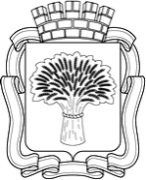 Российская ФедерацияАдминистрация города Канска
Красноярского краяПОСТАНОВЛЕНИЕРоссийская ФедерацияАдминистрация города Канска
Красноярского краяПОСТАНОВЛЕНИЕРоссийская ФедерацияАдминистрация города Канска
Красноярского краяПОСТАНОВЛЕНИЕРоссийская ФедерацияАдминистрация города Канска
Красноярского краяПОСТАНОВЛЕНИЕ21.10.2013 г.№1467№ п\п Ф.И. участникаГод рожденияВиза  врачап\пВид спортаСостав командыУсловия проведенияПодведение  итогов1.ДартсВсе желающиеСоревнования личные, каждый участник выполняет по 3 броска с расстояния по наибольшему количеству набранных очков2.ШашкиПобедитель определяется отдельно среди юношей и девушекПо круговой системеПо наибольшему количеству набранных очков3.Настольный теннисПобедитель определяется отдельно среди юношей и девушекПо круговой системепо наибольшему количеству набранных очков4.«Веселые старты»10 человек независимо от полапобедитель определяется по наилучшему техническому результату.№МероприятиеСрокиМесто проведенияОтветственныйПодготовить спортсооружение для проведения соревнованийдо 08.11.2013Дом спорта «Текстильщик»Л.И. Бакшеева Подготовить комнаты для ГСК, раздевалки для судей, спортсменов, представителей08.11.2013Дом спорта «Текстильщик»Л.И. Бакшеева Обеспечить призовой фонд, приобрести призы для победителей и призёров подготовительный период-Е.Г. БезрукихОбеспечить безопасность движения и охрану общественного порядка на месте проведения соревнований08.11.2013       с 13.30Дом спорта «Текстильщик»К.К. КрижусОрганизовать медицинское обслуживание соревнований08.11.2013с 14.00Дом спорта «Текстильщик»В.А. ШиповаловПроинформировать общеобразовательные учреждения о проведении социальной Спартакиадысреди лиц с ограниченными физическими возможностямидо 01.11.2013Дом спорта «Текстильщик»А.П. ПановПодготовить и провести торжественное открытие и обеспечить звуковое обслуживание соревнований08.11.2013Дом спорта «Текстильщик»Д.И. Дурков